AUTOTECHNA KARVINÁ SK s.r.o. 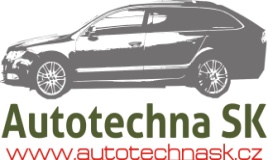 IČO:28584422DIČ:CZ28584422Osvobození 1730 Karviná Nové Město 735 06Tel: 596 312 086Tel/Fax: 596 346 623Mobil : 739 350 786Email:info@autotechnask.czPROTOKOL O VRÁCENÍ ZBOŽÍ      Převzal:				Předal: 				Datum: ………………….		  ………………………		    ……………………Datum koupě zboží:  ………………………………………………………………………………………Datum vrácení zboží:………………………………………………………………………………………Číslo faktury: ………………………………………………………………………………………Název dílu:……………………………………………………………………………………….Číslo dílu: ……………………………………………………………………………………….Počet kusů:……………………………………………………………………………………….Důvod vrácení zboží: ………………………………………………………………………………………………………………………………………………………………………………………………………………………………………………………………………………………………………………………………………………………………………………………………………………………………………………………………………………………………